Ústecký kraj – krajský úřad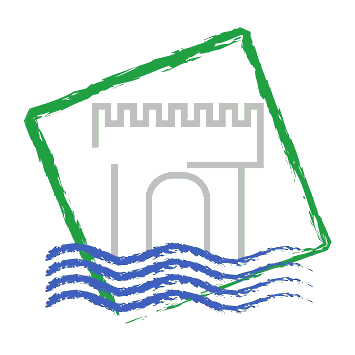 Cestovní zprávaze služební zahraniční cestyDatum cesty:28.8.2017Název, cíl a důvod cesty:28.8.2017 – jednání na SAB, jednání s představiteli EIPOSHarmonogram cesty:28.8.17 Odjezd z ÚL: 10:25             Příjezd Drážďany  11:20             Jednání  11:30 – 12:20 SAB             Jednání 13:00 – 17:15 EIPOS             Příjezd Ústí n.L. – 18:00 Průběh a výsledky cesty:Na SAB proběhlo jednání ohledně zasedání MV v září, dále byly předány nové projekty, hodnocení k projektům a byly převzaty doplňující dokumenty a finální verze podkladů k projektům..S prezidentem institutu EIPOS a dalšími jeho představiteli proběhla další jednání ohledně realizace projektů. Byly představeny nové aktivity, výsledky jednání s ostatními možnými partnery. Dále byl projednán postup při přípravě projektů a strategická rozhodnutí k připravované koncepci. Spolucestující:Náklady na cestu hrazeny z:TA Cíl2Zpracoval:Bc. Zuzana Paarová LittmannováDatum:29.8.2017